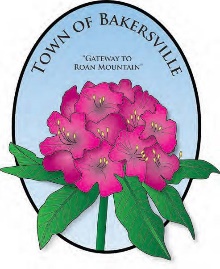 2021 CALENDAR OF EVENTSNORTH CAROLINA RHODODENDRON FESTIVALJUNE 18-19FOURTH OF JULY FIREWORKSJULY 2NORTH CAROLINA MOUNTAINEER FESTIVALSEPTEMBER 18APPLE BUTTER FESTIVALOCTOBER 9CHRISTMAS TREE LIGHTINGNOVEMBER 27CHRISTMAS PARADEDECEMBER 4